KOREAN WELDING AND JOINING SOCIETY 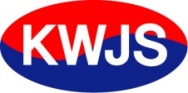 The Korea Science & Technology Building, New B/D, #503 22, 7-gil, Teheran-ro, Gangnam-gu, Seoul, 135-703, KoreaTel : +82 -2- 538- 6511, Fax : +82- 2- 538- 6510, E-mail : kwjs@kwjs.or.kr 04 Sept, 2019Dear AWF Country Members, The Korean Welding and Joining Society (KWJS) is pleased to host the 32nd AWF meeting from 23 to 25 October 2019 in Korea.The following is the tentative schedule for AWF meetings.MEETINGS: 23rd~25th, Oct., 201923rd, Oct. : Registration, AWF meeting, Welcome reception.24th, Oct. : AWF meeting, Banquet.25th, Oct. : Auditor Workshop, Technical Tour(Optional)VENUE & ACCOMMODATIONVenue: All the AWF meetings will be held at KINTEX, Goyang, Korea, http://www.kintex.comACCOMMODATION : The recommended hotel is Hotel Marinabay Seoul, Kimpo, http://www.hotel-marinabay.co.krImportant Note: To obtain the incentive two nights free accommodation at Hotel supported by Korean Welding Industry Cooperative (KWIC) requires all AWF members to send “Application for Hotel” after filling out it. Since the number of free Hotel rooms are limited to 40 rooms, each AWF member country can apply for maximum up to 4 free hotel rooms. Canceled event : Asian Welding Market Forum. Visa : If you need a Letter of Invitation to attend these meetings, please contact us at kwjs@kwjs.or.kr.Thank you Best regardsHeeyong HWANGAssistant ManagerKOREAN WELDING AND JOINING SOCIETY kwjs@kwjs.or.kr 